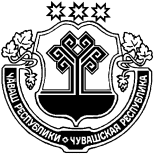 О частичной замене дотации на выравнивание бюджетной обеспеченности Шимкусского сельского поселения Янтиковского района Чувашской Республики дополнительным нормативом отчислений от налога на доходы физических лиц	В соответствии с пунктом 4 статьи 137 и пунктом 5 статьи 138 Бюджетного кодекса Российской Федерации, пунктом 4 статьи 13 и пунктом 12 статьи 17.3 Закона Чувашской Республики от 23.07.2001 № 36 «О регулировании бюджетных правоотношений в Чувашской Республике» Собрание депутатов Шимкусского сельского поселения Янтиковского района Чувашской Республики р е ш и л о :                             	1. Дать согласие на частичную замену дотации на выравнивание бюджетной обеспеченности для бюджета Шимкусского сельского поселения Янтиковского района Чувашской Республики, планируемой к утверждению в республиканском бюджете Чувашской Республики на 2021 год и на плановый период 2022 и 2023 годов, дополнительным нормативом отчислений от налога на доходы физических лиц: в 2021-2022 годах в бюджет Шимкусского сельского поселения Янтиковского района Чувашской Республики  – 1,0 процента  от объема поступлений, подлежащего зачислению в консолидированный бюджет Чувашской Республики от указанного налога.2. Настоящее решение вступает в силу со дня его официального опубликования.Председатель Собрания депутатов  Шимкусского сельского поселенияЯнтиковского района Чувашской Республики                                                                              Т.В. Георгиева   ЧУВАШСКАЯ РЕСПУБЛИКАЯНТИКОВСКИЙ РАЙОНЧĂВАШ РЕСПУБЛИКИТĂВАЙ РАЙОНĚЧУВАШСКАЯ РЕСПУБЛИКАЯНТИКОВСКИЙ РАЙОНТУРИКАС ТУШКИЛ ЯЛ ПОСЕЛЕНИЙĚН ДЕПУТАТСЕН ПУХĂВĚЙЫШĂНУ22 октябрь 2020 ç.  2/1 №Турикас Тушкил ялěСОБРАНИЕ ДЕПУТАТОВ ШИМКУССКОГО СЕЛЬСКОГО ПОСЕЛЕНИЯРЕШЕНИЕ 22 октября 2020 г. № 2/1село ШимкусыТУРИКАС ТУШКИЛ ЯЛ ПОСЕЛЕНИЙĚН ДЕПУТАТСЕН ПУХĂВĚЙЫШĂНУ22 октябрь 2020 ç.  2/1 №Турикас Тушкил ялě